Đau lưng có thể gây căng thẳng và đáng sợ. Nó có thể ảnh hưởng đến công việc và thời gian cho gia đình và bạn bè. Nó cũng có thể khiến mọi người sợ rằng có điều gì đó không ổn. Nó xảy ra với nhiều người và gần như ai cũng sẽ bị đau lưng dưới vào một thời điểm nào đó.(Vui lòng xem phần cuối trang để được tư vấn về khi nào nên cần tìm sự trợ giúp khẩn cấp.)Tin tốtBạn có biết rằng, 95% trường hợp đau lưng sẽ cải thiện rất nhiều trong vài tuần đầu tiên? Có thể mất đến hai tháng để cảm thấy hoàn toàn tốt hơn. Nghiên cứu cho thấy rằng cơn đau dữ dội không đồng nghĩa với chấn thương nặng.  BẠN có thể tự chăm sóc tại nhà với vài sự giúp đở và hỗ trợ.Bạn có thể nhận trợ giúp ở đâu?Bạn có các lựa chọn! Liên hệ với một trong những nơi sau đây khi bạn bị đau sẽ giúp bạn cảm thấy hồi phục nhanh hơn.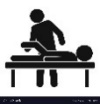 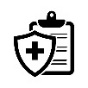 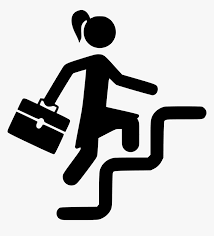 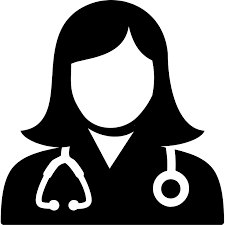 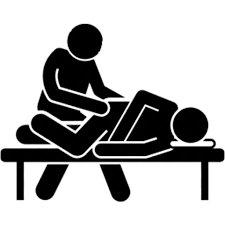 Điều gì có thể giúp bạn?Hãy kiểm tra lại với dịch vụ chăm sóc sức khỏe của bạn sau 2 tuần hoặc sớm hơn nếu bạn có thắc mắc hoặc lo lắng về tình trạng của mình. Điều gì có thể sẽ không giúp giúp bạn giảm đau lưng?Nghỉ ngơi trên giường lâuChụp X-quang, Chụp MRI hoặc CT trước 6 tuần - hãy hỏi nếu điều này là cần thiết vì nguyên nhân gây đau lưng thường không thể được nhìn thấy trên hình ảnh.Thuốc opioidTrị liệu thần kinh cột sốngLấy hẹnNhập thông tin tùy chỉnh cho tổ chức của bạn Văn Phòng Bác SĩĐường dây điện thoại Y TáGửi tin nhắn cho bác sĩKhám qua videoLấy hẹnNhập thông tin tùy chỉnh cho tổ chức của bạnNơi làm việc của bạnChương trình chữa đau lưngNhập thông tin tùy chỉnh cho tổ chức của bạnBảo hiểm của bạnĐường dây Y tá 24 giờNhập thông tin tùy chỉnh cho tổ chức của bạnVật lý trị liệuLấy hẹnNhập thông tin tùy chỉnh cho tổ chức của bạnDuy trì hoạt động (Nghỉ ngơi tại giường không được khuyến khích)Thuốc giảm đau ngắn hạn, không kê đơn (OTC)Ngủ ngonTư Thế tốt khi ngồi, nâng đồ đạc và ngủXoa bóp nhẹ nhàngChâm cứuTập yogaTai ChiCo giãn nhẹ nhàng cho cơ thểChườm lạnh hoặc nóng (luân phiên giữa hai)Giảm bớt những thứ gây căng thẳngGiày hỗ trợ (tránh giày cao gót)Khi nào cần tìm sự trợ giúp khẩn cấp:Bạn cảm thấy yếu ở chânBạn bị sốtĐi tiểu và đại tiện bất thườnBạn đi đứng không vững